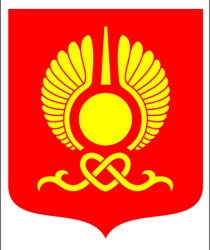 РОССИЙСКАЯ ФЕДЕРАЦИЯРЕСПУБЛИКА ТЫВАХУРАЛ ПРЕДСТАВИТЕЛЕЙ ГОРОДА КЫЗЫЛ_______________________________________________________________РЕШЕНИЕ      От «28» февраля 2018 года        г.Кызыл                                     № 397О внесении изменений в отдельные решения Хурала представителей города Кызыла В соответствии со ст. 156 Жилищного кодекса Российской Федерации, Федеральным законом от 6 октября 2003 г. № 131-ФЗ «Об общих принципах организации местного самоуправления в Российской Федерации», руководствуясь Уставом городского округа «Город Кызыл Республики Тыва», принятым решением Хурала представителей города Кызыла от 05 мая 2005 г. № 50, на основании протеста прокурора г.Кызыла от 27.10.2017 № 07-11/2017Хурал представителей города Кызыла РЕШИЛ:1. Внести в решение Хурала представителей города Кызыла от 07 сентября 2017 года № 349 «Об утверждении Положения о расчете размера платы за пользование жилым помещением (платы за наем) для нанимателей жилых помещений по договорам социального найма и договорам найма специализированных жилых помещений муниципального жилищного фонда города Кызыла» (Официальный сайт органов местного самоуправления городского округа «Город Кызыл Республики Тыва» - http://mkyzyl.ru, 2017, 11 сентября) следующие изменения:1.1. в приложении к решению: 1) пункт 7 изложить в следующей редакции: «7. Коэффициент, характеризующий качество жилого помещения, устанавливается:1) в размере 1,05 для домов сроком эксплуатации до 30 лет включительно;2) в размере 0,95 для домов сроком эксплуатации свыше 30 лет.»;2)  пункт 9 изложить в следующей редакции: «9. Коэффициент, характеризующий месторасположение дома, устанавливается:1) в размере 1 для домов, расположенных в левобережной части города;2)  в размере 0,95 для домов, расположенных в правобережной части города.».2. Внести в решение Хурала представителей города Кызыла от 7 сентября 2017 года № 350 «Об установлении размера платы за пользование жилым помещением (платы за наем)» (Официальный сайт органов местного самоуправления городского округа «Город Кызыл Республики Тыва» - http://mkyzyl.ru, 2017, 11 сентября, 13 октября) следующие изменения:2.1. изложить пункты 1.3, 1.3.1 и 1.3.2 в следующей редакции:«1.3. размер платы за пользование жилым помещением (плату за наем) для нанимателей жилых помещений по договорам социального найма и договорам найма специализированных жилых помещений жилищного фонда города Кызыла за 1 кв. м в месяц исходя из занимаемой общей площади жилого помещения (в отдельных комнатах в общежитиях исходя из площади этих комнат):1.3.1. для домов сроком эксплуатации до 30 лет включительно, не оборудованных лифтом, в левобережной части города - 5,13 руб.;1.3.2. для домов сроком эксплуатации до 30 лет включительно, не оборудованных лифтом, в правобережной части города – 5,04 руб.;»;2.2. дополнить пунктами 1.3.3 – 1.3.8 следующего содержания:«1.3.3. для домов сроком эксплуатации до 30 лет включительно,  оборудованных лифтом, в левобережной части города - 5,21 руб.;1.3.4. для домов сроком эксплуатации до 30 лет включительно,  оборудованных лифтом, в правобережной части города – 5,13 руб.;1.3.5. для домов сроком эксплуатации свыше 30 лет, не оборудованных лифтом, в левобережной части города – 4,96 руб.;1.3.6. для домов сроком эксплуатации свыше 30 лет, не оборудованных лифтом, в правобережной части города – 4,87 руб.;1.3.7. для домов сроком эксплуатации свыше 30 лет,  оборудованных лифтом, в левобережной части города – 5,04 руб.;1.3.8. для домов сроком эксплуатации свыше 30 лет,  оборудованных лифтом, в правобережной части города – 4,96 руб.».3. Признать утратившим силу решение Хурала представителей города Кызыла от 12 октября 2017 года № 359 «О внесении изменений в решение Хурала представителей города Кызыла «Об установлении размера платы за пользование жилым помещением (платы за наем)».4. Опубликовать настоящее решение на официальном сайте органов местного самоуправления городского округа «Город Кызыл Республики Тыва».5. Контроль за исполнением настоящего решения возложить на Комитет по финансово-экономическим вопросам, развитию предпринимательства и инвестиционной политике Хурала представителей города Кызыла и мэрию города Кызыла.6. Настоящее решение вступает в силу со дня его официального опубликования.Глава города Кызыла                                                                                             Д. Оюн